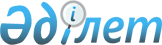 О внесении изменений в решение Зерендинского районного маслихата от 23 декабря 2014 года № 33-250 "О бюджете Зерендинского района на 2015-2017 годы"Решение Зерендинского районного маслихата Акмолинской области от 4 марта 2015 года № 35-278. Зарегистрировано Департаментом юстиции Акмолинской области 19 марта 2015 года № 4698      Примечание РЦПИ.

      В тексте документа сохранена пунктуация и орфография оригинала.

      В соответствии с пунктами 1 и 5 статьи 109 Бюджетного кодекса Республики Казахстан от 4 декабря 2008 года, статьей 6 Закона Республики Казахстан от 23 января 2001 года «О местном государственном управлении и самоуправлении в Республике Казахстан», Зерендинский районный маслихат РЕШИЛ:



      1. Внести в решение Зерендинского районного маслихата «О бюджете Зерендинского района на 2015-2017 годы» от 23 декабря 2014 года № 33-250 (зарегистрировано в Реестре государственной регистрации нормативных правовых актов № 4552, опубликовано 9 января 2015 года в районной газете «Зерделі–Зеренді», 9 января 2015 года в районной газете «Зерен») следующие изменения:



      пункт 1 изложить в новой редакции:



      «1. Утвердить бюджет Зерендинского района на 2015-2017 годы, согласно приложениям 1, 2 и 3 соответственно, в том числе на 2015 год в следующих объемах:



      1) доходы – 4 603 703,0 тысяч тенге, в том числе:

      налоговые поступления – 1 928 793,0 тысяч тенге;

      неналоговые поступления – 32 225,0 тысяч тенге;

      поступления от продажи основного капитала – 39 000,0 тысяч тенге;

      поступления трансфертов – 2 603 685,0 тысяч тенге;



      2) затраты – 4 622 831,7 тысяч тенге;



      3) чистое бюджетное кредитование – 43 966,0 тысяч тенге, в том числе:

      бюджетные кредиты – 59 460,0 тысяч тенге;

      погашение бюджетных кредитов – 15 494,0 тысяч тенге;



      4) сальдо по операциям с финансовыми активами – 14 000,0 тысяч тенге, в том числе:

      приобретение финансовых активов – 14 000,0 тысяч тенге;

      поступления от продажи финансовых активов государства – 0 тысяч тенге;



      5) дефицит (профицит) бюджета – -77 094,7 тысяч тенге;



      6) финансирование дефицита (использование профицита) бюджета – 77 094,7 тысяч тенге.»;



      приложения 1, 4, 5, 7 к указанному решению изложить в новой редакции согласно приложениям 1, 2, 3, 4 к настоящему решению.



      2. Настоящее решение вступает в силу со дня государственной регистрации в Департаменте юстиции Акмолинской области и вводится в действие с 1 января 2015 года.      Председатель сессии                        В.Соболев      Секретарь

      районного маслихата                        К.Аугалиев      «СОГЛАСОВАНО»      Аким Зерендинского района                  А.Муратулы

Приложение 1     

к решению Зерендинского

районного маслихата  

от 4 марта 2015 года 

№ 35-278       Приложение 1     

к решению Зерендинского

районного маслихата  

от 23 декабря 2014 года

№ 33-250        

Бюджет района на 2015 год

Приложение 2     

к решению Зерендинского

районного маслихата  

от 4 марта 2015 года 

№ 35-278       Приложение 4     

к решению Зерендинского

районного маслихата  

от 23 декабря 2014 года

№ 33-250        

Целевые трансферты и бюджетные кредиты из республиканского бюджета на 2015 год

Приложение 3     

к решению Зерендинского

районного маслихата  

от 4 марта 2015 года 

№ 35-278       Приложение 5     

к решению Зерендинского

районного маслихата  

от 23 декабря 2014 года

№ 33-250        

Целевые трансферты из областного бюджета на 2015 год

Приложение 4     

к решению Зерендинского

районного маслихата  

от 4 марта 2015 года 

№ 35-278       Приложение 7     

к решению Зерендинского

районного маслихата  

от 23 декабря 2014 года

№ 33-250        

Бюджетные программы поселка, села, сельских округов на 2015 год
					© 2012. РГП на ПХВ «Институт законодательства и правовой информации Республики Казахстан» Министерства юстиции Республики Казахстан
				КатегорияКатегорияКатегорияКатегорияСумма,

тысяч тенгеКлассКлассКлассСумма,

тысяч тенгеПодклассПодклассСумма,

тысяч тенгеНаименованиеСумма,

тысяч тенге12345I. Доходы4603703,01Налоговые поступления1928793,001Подоходный налог22986,02Индивидуальный подоходный налог22986,003Социальный налог767309,01Социальный налог767309,004Hалоги на собственность1023110,01Hалоги на имущество949227,03Земельный налог13761,04Hалог на транспортные средства56122,05Единый земельный налог4000,005Внутренние налоги на товары, работы и услуги109100,02Акцизы82780,03Поступления за использование природных и других ресурсов16342,04Сборы за ведение предпринимательской и профессиональной деятельности9628,05Налог на игорный бизнес350,008Обязательные платежи, взимаемые за совершение юридически значимых действий и (или) выдачу документов уполномоченными на то государственными органами или должностными лицами6288,01Государственная пошлина6288,02Неналоговые поступления32225,001Доходы от государственной собственности4495,05Доходы от аренды имущества, находящегося в государственной собственности4477,07Вознаграждения по кредитам, выданным из государственного бюджета18,006Прочие неналоговые поступления27730,01Прочие неналоговые поступления27730,03Поступления от продажи основного капитала39000,003Продажа земли и нематериальных активов39000,01Продажа земли36000,02Продажа нематериальных активов3000,04Поступления трансфертов2603685,002Трансферты из вышестоящих органов государственного управления2603685,02Трансферты из областного бюджета2603685,0Функциональная группаФункциональная группаФункциональная группаФункциональная группаСуммаАдминистратор бюджетных программАдминистратор бюджетных программАдминистратор бюджетных программСуммаПрограммаПрограммаСуммаНаименованиеСумма12345II. Затраты4622831,701Государственные услуги общего характера339785,2112Аппарат маслихата района (города областного значения)15802,0001Услуги по обеспечению деятельности маслихата района (города областного значения)15802,0122Аппарат акима района (города областного значения)87431,0001Услуги по обеспечению деятельности акима района (города областного значения)87431,0123Аппарат акима района в городе, города районного значения, поселка, села, сельского округа192364,0001Услуги по обеспечению деятельности акима района в городе, города районного значения, поселка, села, сельского округа192364,0458Отдел жилищно-коммунального хозяйства, пассажирского транспорта и автомобильных дорог района (города областного значения)9508,2001Услуги по реализации государственной политики на местном уровне в области жилищно-коммунального хозяйства, пассажирского транспорта и автомобильных дорог9508,2459Отдел экономики и финансов района (города областного значения)28008,0001Услуги по реализации государственной политики в области формирования и развития экономической политики, государственного планирования, исполнения бюджета и управления коммунальной собственностью района (города областного значения)26320,0003Проведение оценки имущества в целях налогообложения926,0010Приватизация, управление коммунальным имуществом, постприватизационная деятельность и регулирование споров, связанных с этим762,0493Отдел предпринимательства, промышленности и туризма района (города областного значения)6672,0001Услуги по реализации государственной политики на местном уровне в области развития предпринимательства, промышленности и туризма6672,002Оборона2628,0122Аппарат акима района (города областного значения)2628,0005Мероприятия в рамках исполнения всеобщей воинской обязанности2628,004Образование3020172,0123Аппарат акима района в городе, города районного значения, поселка, села, сельского округа15501,0005Организация бесплатного подвоза учащихся до школы и обратно в сельской местности15501,0464Отдел образования района (города областного значения)3004671,0001Услуги по реализации государственной политики на местном уровне в области образования8482,0003Общеобразовательное обучение2624330,0005Приобретение и доставка учебников, учебно-методических комплексов для государственных учреждений образования района (города областного значения)29289,0006Дополнительное образование для детей46433,0007Проведение школьных олимпиад, внешкольных мероприятий и конкурсов районного (городского) масштаба191,0009Обеспечение деятельности организаций дошкольного воспитания и обучения184950,0015Ежемесячная выплата денежных средств опекунам (попечителям) на содержание ребенка-сироты (детей-сирот), и ребенка (детей), оставшегося без попечения родителей21058,0029Обследование психического здоровья детей и подростков и оказание психологической консультативной помощи населению5738,0040Реализация государственного образовательного заказа в дошкольных организациях образования83900,0067Капитальные расходы подведомственных государственных учреждений и организаций300,006Социальная помощь и социальное обеспечение149686,2451Отдел занятости и социальных программ района (города областного значения)146641,2001Услуги по реализации государственной политики на местном уровне в области обеспечения занятости и реализации социальных программ для населения20601,0002Программа занятости13197,0005Государственная адресная социальная помощь737,0006Оказание жилищной помощи1515,0007Социальная помощь отдельным категориям нуждающихся граждан по решениям местных представительных органов17527,2010Материальное обеспечение детей-инвалидов, воспитывающихся и обучающихся на дому1431,0011Оплата услуг по зачислению, выплате и доставке пособий и других социальных выплат400,0014Оказание социальной помощи нуждающимся гражданам на дому31005,0016Государственные пособия на детей до 18 лет8100,0017Обеспечение нуждающихся инвалидов обязательными гигиеническими средствами и предоставление услуг специалистами жестового языка, индивидуальными помощниками в соответствии с индивидуальной программой реабилитации инвалида6721,0025Внедрение обусловленной денежной помощи по проекту Өрлеу19316,0050Реализация Плана мероприятий по обеспечению прав и улучшению качества жизни инвалидов2993,0052Проведение мероприятий, посвященных семидесятилетию Победы в Великой Отечественной войне23098,0458Отдел жилищно-коммунального хозяйства, пассажирского транспорта и автомобильных дорог района (города областного значения)176,0050Реализация Плана мероприятий по обеспечению прав и улучшению качества жизни инвалидов176,0464Отдел образования района (города областного значения)2869,0030Содержание ребенка (детей), переданного патронатным воспитателям2869,007Жилищно-коммунальное хозяйство362200,5123Аппарат акима района в городе, города районного значения, поселка, села, сельского округа15991,0008Освещение улиц населенных пунктов15926,0009Обеспечение санитарии населенных пунктов65,0458Отдел жилищно-коммунального хозяйства, пассажирского транспорта и автомобильных дорог района (города областного значения)18569,5003Организация сохранения государственного жилищного фонда3099,5012Функционирование системы водоснабжения и водоотведения4270,0026Организация эксплуатации тепловых сетей, находящихся в коммунальной собственности районов (городов областного значения)11000,0031Изготовление технических паспортов на объекты кондоминиумов200,0467Отдел строительства района (города областного значения)327640,0003Проектирование и (или) строительство, реконструкция жилья коммунального жилищного фонда6542,0004Проектирование, развитие и (или) обустройство инженерно - коммуникационной инфраструктуры25659,0058Развитие системы водоснабжения и водоотведения в сельских населенных пунктах295439,008Культура, спорт, туризм и информационное пространство193896,0455Отдел культуры и развития языков района (города областного значения)148323,0001Услуги по реализации государственной политики на местном уровне в области развития языков и культуры6218,0003Поддержка культурно-досуговой работы106069,0006Функционирование районных (городских) библиотек28721,0007Развитие государственного языка и других языков народа Казахстана7315,0456Отдел внутренней политики района (города областного значения)28890,0001Услуги по реализации государственной политики на местном уровне в области информации, укрепления государственности и формирования социального оптимизма граждан13627,0002Услуги по проведению государственной информационной политики11140,0003Реализация мероприятий в сфере молодежной политики4123,0465Отдел физической культуры и спорта района (города областного значения)16683,0001Услуги по реализации государственной политики на местном уровне в сфере физической культуры и спорта11351,0006Проведение спортивных соревнований на районном (города областного значения) уровне2600,0007Подготовка и участие членов сборных команд района (города областного значения) по различным видам спорта на областных спортивных соревнованиях2732,010Сельское, водное, лесное, рыбное хозяйство, особо охраняемые природные территории, охрана окружающей среды и животного мира, земельные отношения115544,0459Отдел экономики и финансов района (города областного значения)11886,0099Реализация мер по оказанию социальной поддержки специалистов11886,0462Отдел сельского хозяйства района (города областного значения)11763,0001Услуги по реализации государственной политики на местном уровне в сфере сельского хозяйства11763,0463Отдел земельных отношений района (города областного значения)9645,0001Услуги по реализации государственной политики в области регулирования земельных отношений на территории района (города областного значения)9645,0473Отдел ветеринарии района (города областного значения)82250,0001Услуги по реализации государственной политики на местном уровне в сфере ветеринарии6107,0006Организация санитарного убоя больных животных270,0007Организация отлова и уничтожения бродячих собак и кошек2120,0008Возмещение владельцам стоимости изымаемых и уничтожаемых больных животных, продуктов и сырья животного происхождения3592,0010Проведение мероприятий по идентификации сельскохозяйственных животных562,0011Проведение противоэпизоотических мероприятий69599,011Промышленность, архитектурная, градостроительная и строительная деятельность15900,0467Отдел строительства района (города областного значения)7775,0001Услуги по реализации государственной политики на местном уровне в области строительства7775,0468Отдел архитектуры и градостроительства района (города областного значения)8125,0001Услуги по реализации государственной политики в области архитектуры и градостроительства на местном уровне8125,012Транспорт и коммуникации65285,0123Аппарат акима района в городе, города районного значения, поселка, села, сельского округа13185,0013Обеспечение функционирования автомобильных дорог в городах районного значения, поселках, селах, сельских округах13185,0458Отдел жилищно-коммунального хозяйства, пассажирского транспорта и автомобильных дорог района (города областного значения)52100,0023Обеспечение функционирования автомобильных дорог50000,0024Организация внутрипоселковых (внутригородских), пригородных и внутрирайонных общественных пассажирских перевозок2100,013Прочие70704,0123Аппарат акима района в городе, города районного значения, поселка, села, сельского округа36524,0040Реализация мер по содействию экономическому развитию регионов в рамках Программы «Развитие регионов»36524,0459Отдел экономики и финансов района (города областного значения)34000,0012Резерв местного исполнительного органа района (города областного значения)34000,0493Отдел предпринимательства, промышленности и туризма района (города областного значения)180,0006Поддержка предпринимательской деятельности180,014Обслуживание долга18,0459Отдел экономики и финансов района (города областного значения)18,0021Обслуживание долга местных исполнительных органов по выплате вознаграждений и иных платежей по займам из областного бюджета18,015Трансферты287012,8459Отдел экономики и финансов района (города областного значения)287012,8006Возврат неиспользованных (недоиспользованных) целевых трансфертов7323,8024Целевые текущие трансферты в вышестоящие бюджеты в связи с передачей функций государственных органов из нижестоящего уровня государственного управления в вышестоящий279689,0III. Чистое бюджетное кредитование43966,0Бюджетные кредиты59460,010Сельское, водное, лесное, рыбное хозяйство, особо охраняемые природные территории, охрана окружающей среды и животного мира, земельные отношения59460,0459Отдел экономики и финансов района (города областного значения)59460,0018Бюджетные кредиты для реализации мер социальной поддержки специалистов59460,05Погашение бюджетных кредитов15494,01Погашение бюджетных кредитов15494,01Погашение бюджетных кредитов, выданных из государственного бюджета15494,0IV. Сальдо по операциям с финансовыми активами14000,0Приобретение финансовых активов14000,013Прочие14000,0458Отдел жилищно-коммунального хозяйства, пассажирского транспорта и автомобильных дорог района (города областного значения)14000,0065Формирование или увеличение уставного капитала юридических лиц14000,06Поступления от продажи финансовых активов государства0,0V. Дефицит (профицит) бюджета-77094,7VI. Финансирование дефицита (использование профицита) бюджета77094,7НаименованиеСумма,

тысяч тенге12Всего1 409 087Целевые текущие трансферты1 087 989в том числе:Отдел образования района (города областного значения)554 215На реализацию государственного образовательного заказа в дошкольных организациях образования83 900Распределение сумм целевых текущих трансфертов из республиканского бюджета на повышение оплаты труда учителям, прошедшим повышение квалификации по трехуровневой системе52 133Распределение сумм целевых текущих трансфертов из республиканского бюджета на апробирование подушевого финансирования начального, основного среднего и общего образования418 182Отдел занятости и социальных программ района (города областного значения)40 357Распределение сумм целевых текущих трансфертов из республиканского бюджета на внедрение обусловленной денежной помощи по проекту Өрлеу18 316Распределение сумм целевых текущих трансфертов из республиканского бюджета на проведение мероприятий, посвященных семидесятилетию Победы в Великой Отечественной войне19 048Распределение сумм целевых текущих трансфертов из республиканского бюджета на увеличение норм обеспечения инвалидов обязательными гигиеническими средствами2 993Отдел жилищно-коммунального хозяйства, пассажирского транспорта и автомобильных дорог района (города областного значения)176Распределение сумм целевых текущих трансфертов из республиканского бюджета на установку дорожных знаков и указателей в местах расположения организаций, ориентированных на обслуживание инвалидов176Распределение сумм целевых текущих трансфертов из республиканского бюджета на оплату труда по новой модели системы оплаты труда и выплату ежемесячной надбавки за особые условия труда к должностным окладам работников государственных учреждений, не являющихся государственными служащими, а также работников государственных казенных предприятий, финансируемых из местных бюджетов475 472Распределение сумм целевых текущих трансфертов из республиканского бюджета на повышение уровня оплаты труда административных государственных служащих17 769Целевые трансферты на развитие321 098в том числе:Отдел строительства района (города областного значения)321 098Целевые трансферты на развитие на проектирование, развитие и (или) обустройство инженерно-коммуникационной инфраструктуры25 659Строительство водовода и реконструкция разводящих сетей в селах Березняковка, Заречное295 439Бюджетные кредиты59 460в том числе:Отдел экономики и финансов района (города областного значения)59 460Распределение сумм бюджетных кредитов из республиканского бюджета бюджетам районов (городов областного значения) для реализации мер социальной поддержки специалистов59 460Распределение сумм поступлений трансфертов в связи с передачей расходов, предусмотренных на осуществление образовательного процесса в организациях среднего образования в соответствии с государственными общеобязательными стандартами образования, для проведения апробации по внедрению подушевого финансирования в среднем образовании бюджета279 689Распределение сумм погашения основного долга по бюджетным кредитам, выделенных в 2010, 2011, 2012, 2013 и 2014 годах для реализации мер социальной поддержки специалистов15 494Распределение сумм вознаграждения по бюджетным кредитам из республиканского бюджета18НаименованиеСумма,

тысяч тенге12Всего152 993Целевые текущие трансферты138 993в том числе:Отдел образования района (города областного значения)11 482Распределение сумм целевых текущих трансфертов из областного бюджета на содержание ребенка (детей), переданного патронатным воспитателям2 869Распределение сумм целевых текущих трансфертов из областного бюджета на обследование психического здоровья детей и подростков и оказание психолого - медико - педагогической консультативной помощи населению5 738Распределение сумм целевых текущих трансфертов из областного бюджета на оснащение электронными учебниками в государственных учреждениях основного среднего и общего среднего образования2 875Отдел жилищно-коммунального хозяйства, пассажирского транспорта и автомобильных дорог района (города областного значения)50 000На ремонт автомобильных дорог50 000Отдел ветеринарии района (города областного значения)73 461Распределение сумм целевых текущих трансфертов из областного бюджета на проведение противоэпизоотических мероприятий69 599Распределение сумм целевых текущих трансфертов из областного бюджета на проведение санитарного убоя мелко рогатого скота больных бруцеллезом270Распределение сумм целевых текущих трансфертов из областного бюджета на возмещение (до 50%) стоимости сельскохозяйственных животных направляемых на санитарный убой3 592Отдел занятости и социальных программ района (города областного значения)4 050Распределение сумм целевых текущих трансфертов из республиканского бюджета на проведение мероприятий, посвященных семидесятилетию Победы в Великой Отечественной войне4 050Целевые трансферты на развитие14 000в том числе:Отдел жилищно-коммунального хозяйства, пассажирского транспорта и автомобильных дорог района (города областного значения)14 000Увеличение уставного капитала ГКП на ПХВ «Зеренда-Сервис»14 000№ п/п№ п/п№ п/п№ п/пСумма,

тысяч тенгеАдминистратор бюджетных программАдминистратор бюджетных программАдминистратор бюджетных программСумма,

тысяч тенгеПрограммаПрограммаСумма,

тысяч тенгеНаименованиеСумма,

тысяч тенге12345Всего273565Аппарат акима Аккольского сельского округаАппарат акима Аккольского сельского округаАппарат акима Аккольского сельского округаАппарат акима Аккольского сельского округа1501501123001Услуги по обеспечению деятельности акима района в городе, города районного значения, поселка, села, сельского округа11195005Организация бесплатного подвоза учащихся до школы и обратно в сельской местности953008Освещение улиц населенных пунктов756013Обеспечение функционирования автомобильных дорог в городах районного значения, поселках, селах, сельских округах341040Реализация мер по содействию экономическому развитию регионов в рамках Программы «Развитие регионов»1770Аппарат акима Булакского сельского округаАппарат акима Булакского сельского округаАппарат акима Булакского сельского округаАппарат акима Булакского сельского округа1511302123001Услуги по обеспечению деятельности акима района в городе, города районного значения, поселка, села, сельского округа10055005Организация бесплатного подвоза учащихся до школы и обратно в сельской местности2218008Освещение улиц населенных пунктов769013Обеспечение функционирования автомобильных дорог в городах районного значения, поселках, селах, сельских округах431040Реализация мер по содействию экономическому развитию регионов в рамках Программы «Развитие регионов»1640Аппарат акима Викторовского сельского округаАппарат акима Викторовского сельского округаАппарат акима Викторовского сельского округаАппарат акима Викторовского сельского округа1296503123001Услуги по обеспечению деятельности акима района в городе, города районного значения, поселка, села, сельского округа8917005Организация бесплатного подвоза учащихся до школы и обратно в сельской местности1715008Освещение улиц населенных пунктов736013Обеспечение функционирования автомобильных дорог в городах районного значения, поселках, селах, сельских округах307040Реализация мер по содействию экономическому развитию регионов в рамках Программы «Развитие регионов»1290Аппарат акима Зерендинского сельского округаАппарат акима Зерендинского сельского округаАппарат акима Зерендинского сельского округаАппарат акима Зерендинского сельского округа3455704123001Услуги по обеспечению деятельности акима района в городе, города районного значения, поселка, села, сельского округа13390008Освещение улиц населенных пунктов3640009Обеспечение санитарии населенных пунктов65013Обеспечение функционирования автомобильных дорог в городах районного значения, поселках, селах, сельских округах4298040Реализация мер по содействию экономическому развитию регионов в рамках Программы «Развитие регионов»13164Аппарат акима Исаковского сельского округаАппарат акима Исаковского сельского округаАппарат акима Исаковского сельского округаАппарат акима Исаковского сельского округа1021805123001Услуги по обеспечению деятельности акима района в городе, города районного значения, поселка, села, сельского округа7912005Организация бесплатного подвоза учащихся до школы и обратно в сельской местности761008Освещение улиц населенных пунктов290013Обеспечение функционирования автомобильных дорог в городах районного значения, поселках, селах, сельских округах555040Реализация мер по содействию экономическому развитию регионов в рамках Программы «Развитие регионов»700Аппарат акима сельского округа имени Канай биАппарат акима сельского округа имени Канай биАппарат акима сельского округа имени Канай биАппарат акима сельского округа имени Канай би841406123001Услуги по обеспечению деятельности акима района в городе, города районного значения, поселка, села, сельского округа6955008Освещение улиц населенных пунктов361013Обеспечение функционирования автомобильных дорог в городах районного значения, поселках, селах, сельских округах448040Реализация мер по содействию экономическому развитию регионов в рамках Программы «Развитие регионов»650Аппарат акима Конысбайского сельского округаАппарат акима Конысбайского сельского округаАппарат акима Конысбайского сельского округаАппарат акима Конысбайского сельского округа1207207123001Услуги по обеспечению деятельности акима района в городе, города районного значения, поселка, села, сельского округа9676008Освещение улиц населенных пунктов651013Обеспечение функционирования автомобильных дорог в городах районного значения, поселках, селах, сельских округах250040Реализация мер по содействию экономическому развитию регионов в рамках Программы «Развитие регионов»1495Аппарат акима Кусепского сельского округаАппарат акима Кусепского сельского округаАппарат акима Кусепского сельского округаАппарат акима Кусепского сельского округа1606408123001Услуги по обеспечению деятельности акима района в городе, города районного значения, поселка, села, сельского округа10839005Организация бесплатного подвоза учащихся до школы и обратно в сельской местности1743008Освещение улиц населенных пунктов1302013Обеспечение функционирования автомобильных дорог в городах районного значения, поселках, селах, сельских округах340040Реализация мер по содействию экономическому развитию регионов в рамках Программы «Развитие регионов»1840Аппарат акима Кызылегисского сельского округаАппарат акима Кызылегисского сельского округаАппарат акима Кызылегисского сельского округаАппарат акима Кызылегисского сельского округа946909123001Услуги по обеспечению деятельности акима района в городе, города районного значения, поселка, села, сельского округа7438008Освещение улиц населенных пунктов334013Обеспечение функционирования автомобильных дорог в городах районного значения, поселках, селах, сельских округах1047040Реализация мер по содействию экономическому развитию регионов в рамках Программы «Развитие регионов»650Аппарат акима Кызылсаянского сельского округаАппарат акима Кызылсаянского сельского округаАппарат акима Кызылсаянского сельского округаАппарат акима Кызылсаянского сельского округа834210123001Услуги по обеспечению деятельности акима района в городе, города районного значения, поселка, села, сельского округа6947008Освещение улиц населенных пунктов405013Обеспечение функционирования автомобильных дорог в городах районного значения, поселках, селах, сельских округах290040Реализация мер по содействию экономическому развитию регионов в рамках Программы «Развитие регионов»700Аппарат акима Ортакского сельского округаАппарат акима Ортакского сельского округаАппарат акима Ортакского сельского округаАппарат акима Ортакского сельского округа871311123001Услуги по обеспечению деятельности акима района в городе, города районного значения, поселка, села, сельского округа6556005Организация бесплатного подвоза учащихся до школы и обратно в сельской местности750008Освещение улиц населенных пунктов137013Обеспечение функционирования автомобильных дорог в городах районного значения, поселках, селах, сельских округах530040Реализация мер по содействию экономическому развитию регионов в рамках Программы «Развитие регионов»740Аппарат акима Байтерекского сельского округаАппарат акима Байтерекского сельского округаАппарат акима Байтерекского сельского округаАппарат акима Байтерекского сельского округа1071712123001Услуги по обеспечению деятельности акима района в городе, города районного значения, поселка, села, сельского округа8990008Освещение улиц населенных пунктов449013Обеспечение функционирования автомобильных дорог в городах районного значения, поселках, селах, сельских округах383040Реализация мер по содействию экономическому развитию регионов в рамках Программы «Развитие регионов»895Аппарат акима Приреченского сельского округаАппарат акима Приреченского сельского округаАппарат акима Приреченского сельского округаАппарат акима Приреченского сельского округа1003113123001Услуги по обеспечению деятельности акима района в городе, города районного значения, поселка, села, сельского округа7848005Организация бесплатного подвоза учащихся до школы и обратно в сельской местности844008Освещение улиц населенных пунктов363013Обеспечение функционирования автомобильных дорог в городах районного значения, поселках, селах, сельских округах246040Реализация мер по содействию экономическому развитию регионов в рамках Программы «Развитие регионов»730Аппарат акима аульного округа Малика ГабдуллинаАппарат акима аульного округа Малика ГабдуллинаАппарат акима аульного округа Малика ГабдуллинаАппарат акима аульного округа Малика Габдуллина1068214123001Услуги по обеспечению деятельности акима района в городе, города районного значения, поселка, села, сельского округа8085005Организация бесплатного подвоза учащихся до школы и обратно в сельской местности699008Освещение улиц населенных пунктов519013Обеспечение функционирования автомобильных дорог в городах районного значения, поселках, селах, сельских округах339040Реализация мер по содействию экономическому развитию регионов в рамках Программы «Развитие регионов»1040Аппарат акима Садового сельского округаАппарат акима Садового сельского округаАппарат акима Садового сельского округаАппарат акима Садового сельского округа1035515123001Услуги по обеспечению деятельности акима района в городе, города районного значения, поселка, села, сельского округа8363008Освещение улиц населенных пунктов403013Обеспечение функционирования автомобильных дорог в городах районного значения, поселках, селах, сельских округах449040Реализация мер по содействию экономическому развитию регионов в рамках Программы «Развитие регионов»1140Аппарат акима Сарыозекского сельского округаАппарат акима Сарыозекского сельского округаАппарат акима Сарыозекского сельского округаАппарат акима Сарыозекского сельского округа897616123001Услуги по обеспечению деятельности акима района в городе, города районного значения, поселка, села, сельского округа7428008Освещение улиц населенных пунктов425013Обеспечение функционирования автомобильных дорог в городах районного значения, поселках, селах, сельских округах433040Реализация мер по содействию экономическому развитию регионов в рамках Программы «Развитие регионов»690Аппарат акима сельского округа имени Сакена СейфуллинаАппарат акима сельского округа имени Сакена СейфуллинаАппарат акима сельского округа имени Сакена СейфуллинаАппарат акима сельского округа имени Сакена Сейфуллина1128817123001Услуги по обеспечению деятельности акима района в городе, города районного значения, поселка, села, сельского округа8373005Организация бесплатного подвоза учащихся до школы и обратно в сельской местности599008Освещение улиц населенных пунктов731013Обеспечение функционирования автомобильных дорог в городах районного значения, поселках, селах, сельских округах555040Реализация мер по содействию экономическому развитию регионов в рамках Программы «Развитие регионов»1030Аппарат акима Симферопольского сельского округаАппарат акима Симферопольского сельского округаАппарат акима Симферопольского сельского округаАппарат акима Симферопольского сельского округа1115918123001Услуги по обеспечению деятельности акима района в городе, города районного значения, поселка, села, сельского округа9084008Освещение улиц населенных пунктов440013Обеспечение функционирования автомобильных дорог в городах районного значения, поселках, селах, сельских округах535040Реализация мер по содействию экономическому развитию регионов в рамках Программы «Развитие регионов»1100Аппарат акима Троицкого сельского округаАппарат акима Троицкого сельского округаАппарат акима Троицкого сельского округаАппарат акима Троицкого сельского округа966719123001Услуги по обеспечению деятельности акима района в городе, города районного значения, поселка, села, сельского округа7888008Освещение улиц населенных пунктов299013Обеспечение функционирования автомобильных дорог в городах районного значения, поселках, селах, сельских округах430040Реализация мер по содействию экономическому развитию регионов в рамках Программы «Развитие регионов»1050Аппарат акима Чаглинского сельского округаАппарат акима Чаглинского сельского округаАппарат акима Чаглинского сельского округаАппарат акима Чаглинского сельского округа1529720123001Услуги по обеспечению деятельности акима района в городе, города районного значения, поселка, села, сельского округа10396005Организация бесплатного подвоза учащихся до школы и обратно в сельской местности1529008Освещение улиц населенных пунктов1178013Обеспечение функционирования автомобильных дорог в городах районного значения, поселках, селах, сельских округах404040Реализация мер по содействию экономическому развитию регионов в рамках Программы «Развитие регионов»1790Аппарат акима поселка АлексеевкаАппарат акима поселка АлексеевкаАппарат акима поселка АлексеевкаАппарат акима поселка Алексеевка1511321123001Услуги по обеспечению деятельности акима района в городе, города районного значения, поселка, села, сельского округа8813005Организация бесплатного подвоза учащихся до школы и обратно в сельской местности3690008Освещение улиц населенных пунктов797013Обеспечение функционирования автомобильных дорог в городах районного значения, поселках, селах, сельских округах253040Реализация мер по содействию экономическому развитию регионов в рамках Программы «Развитие регионов»1560Аппарат акима села АйдаболАппарат акима села АйдаболАппарат акима села АйдаболАппарат акима села Айдабол933822123001Услуги по обеспечению деятельности акима района в городе, города районного значения, поселка, села, сельского округа7216008Освещение улиц населенных пунктов941013Обеспечение функционирования автомобильных дорог в городах районного значения, поселках, селах, сельских округах321040Реализация мер по содействию экономическому развитию регионов в рамках Программы «Развитие регионов»860